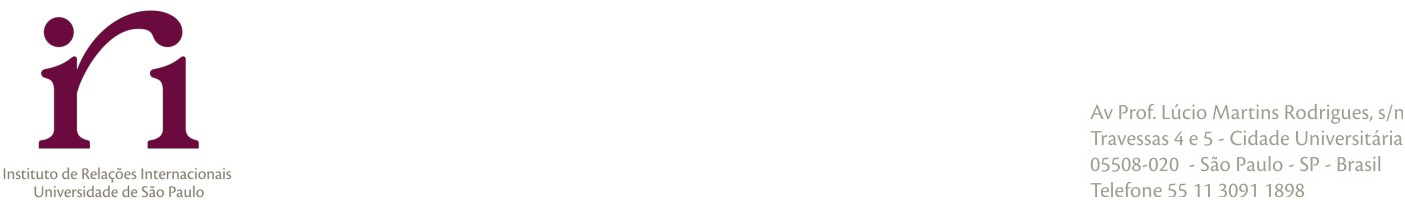 DISCIPLINA	:	FSL0115 – Persistência e Mudança SocialDPTO:	: Sociologia/FFLCHPROFESSOR	: Alexandre Abdal (aleabdal@usp.br)PERÍODO	: 1º Semestre de 2018Prova SubstitutivaA prova é individual e deve ser feita em casa;A prova é com consulta: livros, artigos, anotações de aula etc.A prova dever ser feita em word, letra times new roman, tamanho 12, espaçamento 1,5.A prova contém 4 (quatro) questões, das quais duas devem ser escolhidas para serem respondidas;É vedada a resposta de questões referentes aos mesmos autores dos seminários apresentados (ou seja, quem fez o seminário de Durkheim não pode responder a questão sobre Durkheim);A prova avalia capacidades (i) de compreensão e interpretação de texto; e (ii) de construção de texto e reprodução de argumentos e conceitos. Por isso, o diálogo com a bibliografia da disciplina, bem como a sua mobilização, são fundamentais para uma boa prova.Questão 1 (5,0 pontos). Segundo Ianni (1989), há três perspectivas polares na sociologia clássica: (i) perspectiva do conflito social; (ii) perspectiva da integração (ou causação funcional); e (iii) perspectiva da conexão de sentido. Explique cada uma dessas perspectivas de demonstre como ela apareceu em cada um dos autores que discutimos em sala de aula. Questão 2 (5,0 pontos). Explique como e por que o suicídio pode ser convertido em objeto da sociologia para Durkheim. Depois, apresente e discuta os diferentes tipos de suicídio.Questão 3 (5,0 pontos). Assumindo o processo de formação do Estado moderno, discuta:A centralidade da racionalidade instrumental; eA emergência da moderna burocracia.Questão 4. (5,0 pontos). Assumindo o processo de acumulação capitalista, discuta:O processo de conversão do dinheiro em capital; eA origem e os fundamentos do valor adicional apropriado pelo capitalista.ORIENTAÇÕESQUESTÕES